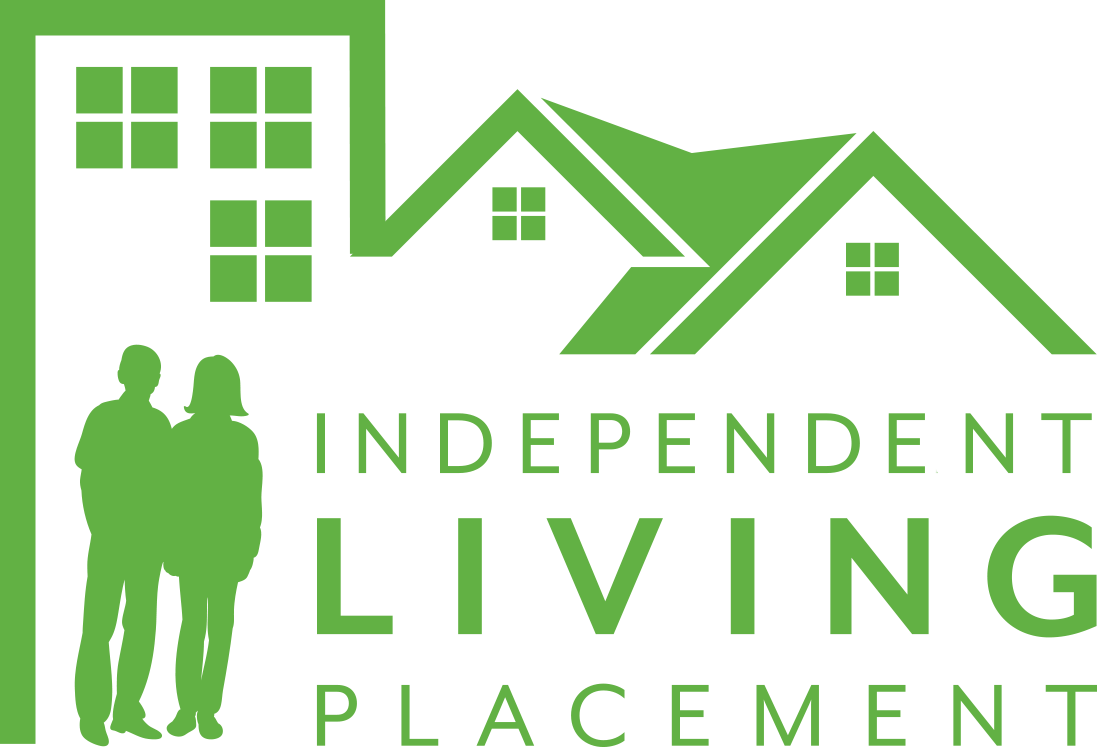 Housing Stabilization ServicesReferral Date: ________________Personal InformationLegal Status & Legal Representative Contact InformationWaiver Case Manager InformationRequested DocumentsStaff PreferencesDesired Locations of ResidencyHow soon does the person served need to move?*Please email completed referral documents to Jennifer Bartel, the Housing Stabilization Services Supervisor at Independent Living Placement: Jennifer.Bartel@ilpmn.comFirst Name: First Name: First Name: M.I.:Last Name:Last Name:Last Name:Date of Birth:Gender:  Male    FemalePreferred Pronouns: He/She/TheyGender:  Male    FemalePreferred Pronouns: He/She/TheyGender:  Male    FemalePreferred Pronouns: He/She/TheyRace: Race: SSN:Address:Address:Address:Address:City: City: Zip code:PMI Number:PMI Number:Phone Number: Phone Number: Phone Number: E-mail address:E-mail address:Responsible for self                       Under Guardianship (complete section below)                Responsible for self                       Under Guardianship (complete section below)                Responsible for self                       Under Guardianship (complete section below)                First name:Last name:Last name:Address:City: Zip code:Phone Number:Fax Number: Email:First Name:Last Name: Email Address:                                                 Phone Number:Fax:                                                                                                                                                                                          Email Address:                                                 Phone Number:Fax:                                                                                                                                                                                           An updated CSSP with Independent Living Placement Housing Stabilization Services           Transition           Sustaining Face sheetMale/FemaleEthnicity:  Language Preference: Language Preference: Counties:Cities: 